Odbočovací redukce s těsněním 45° ABS 200-125Obsah dodávky: 1 kusSortiment: K
Typové číslo: 0055.0434Výrobce: MAICO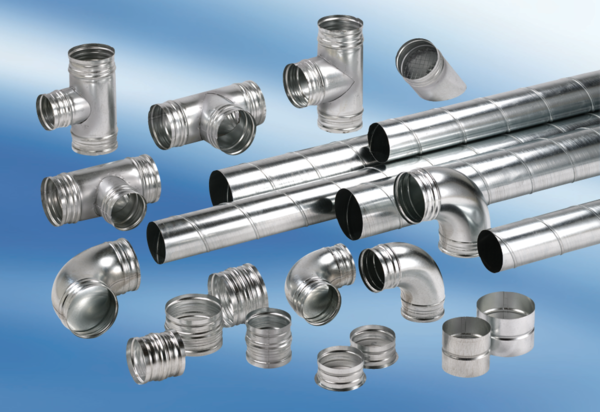 